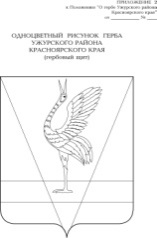 АДМИНИСТРАЦИЯ УЖУРСКОГО РАЙОНАКРАСНОЯРСКОГО КРАЯПОСТАНОВЛЕНИЕ20.12.2022                                        г. Ужур                                                   № 921О внесении изменений в постановление администрации Ужурского района от 03.11.2016 № 638 «Об утверждении муниципальной программы «Развитие дошкольного, общего и дополнительного образования Ужурского района»Руководствуясь статьей 179 Бюджетного кодекса Российской Федерации, постановлением администрации Ужурского района от 12.08.2013 № 724 «Об утверждении Порядка принятия решений о разработке муниципальных программ Ужурского района, их формировании и реализации», статьей 19 Устава Ужурского района, ПОСТАНОВЛЯЮ:1. Внести в приложение к постановлению администрации Ужурского района от 03.11.2016 № 638 «Об утверждении муниципальной программы «Развитие дошкольного, общего и дополнительного образования Ужурского района» (далее – Программа) следующие изменения: 1.2. В паспорте Программы раздел таблицы «Ресурсное обеспечение муниципальной программы» изложить в следующей редакции:1.2  Приложение №2 к Программе изложить в новой редакции согласно приложению №1.1.3. Приложение №3 к Программе изложить в новой редакции согласно приложению № 2.1.4. Раздел паспорта подпрограммы 1 «Ресурсное обеспечение подпрограммы 1» (приложение № 4 к Программе) изложить в следующей редакции:1.5. Приложение к подпрограмме 1 изложить в новой редакции согласно приложению № 3.1.6. Раздел паспорта подпрограммы 2 «Ресурсное обеспечение подпрограммы 2» (приложение № 5 к Программе) изложить в следующей редакции:1.7. Приложение к подпрограмме 2 изложить в новой редакции согласно приложению №4.1.8. Раздел паспорта подпрограммы 5 «Ресурсное обеспечение подпрограммы 5» (приложение № 8 к Программе) изложить в следующей редакции:1.11. Приложение к подпрограмме 5 изложить в новой редакции согласно приложению №5.2. Контроль за выполнением постановления возложить на заместителя главы по социальным вопросам В.А. Богданову. 3. Постановление вступает в силу в день, следующий за днём его  официального опубликования в специальном выпуске районной газеты «Сибирский хлебороб».Глава  района                                                                                     К.Н. ЗарецкийПриложение №1 к постановлению администрации района от 20.12.2022 №921Приложение № 2 к ПрограммеРесурсное обеспечение муниципальной программыОбъем финансирования программы – 6 613 059,9 тыс. руб., в том числе по годам реализации:на 2017г. –587 233,5 тыс. руб.на 2018г. – 699 122,9 тыс. руб.на 2019г. – 751 949,2 тыс. руб.на 2020г. – 841 009,4 тыс. руб.на 2021г. –877 039,4 тыс. руб.на 2022 г.- 1 002 878,8 тыс. руб.на 2023 г. – 926 911,1 тыс. руб.на 2024 г. – 926 915,6 тыс. руб.из них:из средств федерального бюджета – 230 501,6 тыс. руб.:на 2017г. – 0,00 тыс. руб.на 2018г. – 0,00 тыс. руб.на 2019г. – 0,00 тыс. руб.на 2020г. – 24 649,8 тыс. руб.на 2021г. – 45 136,8 тыс. руб.на 2022 г.- 53 905,9 тыс. руб.на 2023 г. – 53 632,4 тыс. руб.на 2024 г. – 53 176,7 тыс. руб.из средств краевого бюджета–3 763 168,8 тыс. руб.:на 2017г. – 357 554,8  тыс. руб.на 2018г. – 401 138,1  тыс. руб.на 2019г. – 489 081,8   тыс. руб.на 2020г. – 469 929,9 тыс. руб.на 2021г. – 473 136,9 тыс. руб.на 2022 г. –564 342,1 тыс. руб.на 2023 г. – 503 712,2 тыс. руб.на 2024 г. – 504 273,0 тыс. руб.из районного бюджета – 2 619 389,5 тыс. руб.:на 2017г. – 229 678,7 тыс. руб.на 2018г. – 297 984,8 тыс. руб.на 2019г. – 262 867,4 тыс. руб.на 2020г. – 346 429,7 тыс. руб.на 2021г. – 358 765,7 тыс. руб.на 2022 г.- 384 630,8 тыс. руб.на 2023 г. – 369 566,5 тыс. руб.на 2024 г. – 369 465,9 тыс. руб.Ресурсное обеспечение подпрограммы 1Объем финансирования подпрограммы 1  -  585 643,1 тыс. руб., в том числе:2022 год- 211 332,5 тыс. руб., в том числе:за счет средств районного бюджета – 79 108,2  руб.за счет средств краевого бюджета – 132 224,3 тыс. руб.2023 год- 187 155,3 тыс. руб., в том числе:за счет средств районного бюджета – 71 263,3 руб.за счет средств краевого бюджета – 115 892,0  тыс. руб.2024 год – 187 155,3  тыс. руб., в том числе:за счет средств районного бюджета – 71 263,3 руб.за счет средств краевого бюджета – 115 892,0  тыс. руб.Ресурсное обеспечение подпрограммы 2Объем финансирования подпрограммы 2  - 1 739 812,5 тыс. руб., в том числе:2022 год- 609 290,4 тыс. руб., в том числе:за счет средств районного бюджета – 147 595,3  руб.за счет средств краевого бюджета – 407 789,2 тыс. руб.за счет средств федерального бюджета – 53 905,9 тыс. руб.2023 год- 565 258,8 тыс. руб., в том числе:за счет средств районного бюджета – 139 094,8 тыс. руб.за счет средств краевого бюджета – 372 531,6  тыс. руб.за счет средств федерального бюджета – 53 632,4 тыс. руб.2024 год – 565 263,3  тыс. руб., в том числе:за счет средств районного бюджета – 138 994,2 руб.за счет средств краевого бюджета – 373 092,4  тыс. руб.за счет средств федерального бюджета – 53 176,7 тыс. руб.Ресурсное обеспечение подпрограммы 5Объем финансирования подпрограммы 5  - 300 478,8 тыс. руб., в том числе:2022 год- 98 576,4 тыс. руб., в том числе:за счет средств районного бюджета – 98 576,4  руб.за счет средств краевого бюджета – 0,0 тыс. руб.2023 год – 100 951,2 тыс. руб., в том числе:за счет средств районного бюджета – 100 951,2 руб.за счет средств краевого бюджета – 0,0  тыс. руб.2024 год –  100 951,2 тыс. руб., в том числе:за счет средств районного бюджета – 100 951,2 руб.за счет средств краевого бюджета – 0,0  тыс. руб.Информация о ресурсном обеспечении муниципальной программы Ужурского района за счет средств районного бюджета, в том числе средств, поступивших из бюджетов других уровней бюджетной системы и бюджетов государственных внебюджетных фондовИнформация о ресурсном обеспечении муниципальной программы Ужурского района за счет средств районного бюджета, в том числе средств, поступивших из бюджетов других уровней бюджетной системы и бюджетов государственных внебюджетных фондовИнформация о ресурсном обеспечении муниципальной программы Ужурского района за счет средств районного бюджета, в том числе средств, поступивших из бюджетов других уровней бюджетной системы и бюджетов государственных внебюджетных фондовИнформация о ресурсном обеспечении муниципальной программы Ужурского района за счет средств районного бюджета, в том числе средств, поступивших из бюджетов других уровней бюджетной системы и бюджетов государственных внебюджетных фондовИнформация о ресурсном обеспечении муниципальной программы Ужурского района за счет средств районного бюджета, в том числе средств, поступивших из бюджетов других уровней бюджетной системы и бюджетов государственных внебюджетных фондовИнформация о ресурсном обеспечении муниципальной программы Ужурского района за счет средств районного бюджета, в том числе средств, поступивших из бюджетов других уровней бюджетной системы и бюджетов государственных внебюджетных фондовИнформация о ресурсном обеспечении муниципальной программы Ужурского района за счет средств районного бюджета, в том числе средств, поступивших из бюджетов других уровней бюджетной системы и бюджетов государственных внебюджетных фондовИнформация о ресурсном обеспечении муниципальной программы Ужурского района за счет средств районного бюджета, в том числе средств, поступивших из бюджетов других уровней бюджетной системы и бюджетов государственных внебюджетных фондовИнформация о ресурсном обеспечении муниципальной программы Ужурского района за счет средств районного бюджета, в том числе средств, поступивших из бюджетов других уровней бюджетной системы и бюджетов государственных внебюджетных фондовИнформация о ресурсном обеспечении муниципальной программы Ужурского района за счет средств районного бюджета, в том числе средств, поступивших из бюджетов других уровней бюджетной системы и бюджетов государственных внебюджетных фондовИнформация о ресурсном обеспечении муниципальной программы Ужурского района за счет средств районного бюджета, в том числе средств, поступивших из бюджетов других уровней бюджетной системы и бюджетов государственных внебюджетных фондовИнформация о ресурсном обеспечении муниципальной программы Ужурского района за счет средств районного бюджета, в том числе средств, поступивших из бюджетов других уровней бюджетной системы и бюджетов государственных внебюджетных фондовИнформация о ресурсном обеспечении муниципальной программы Ужурского района за счет средств районного бюджета, в том числе средств, поступивших из бюджетов других уровней бюджетной системы и бюджетов государственных внебюджетных фондовИнформация о ресурсном обеспечении муниципальной программы Ужурского района за счет средств районного бюджета, в том числе средств, поступивших из бюджетов других уровней бюджетной системы и бюджетов государственных внебюджетных фондовИнформация о ресурсном обеспечении муниципальной программы Ужурского района за счет средств районного бюджета, в том числе средств, поступивших из бюджетов других уровней бюджетной системы и бюджетов государственных внебюджетных фондовИнформация о ресурсном обеспечении муниципальной программы Ужурского района за счет средств районного бюджета, в том числе средств, поступивших из бюджетов других уровней бюджетной системы и бюджетов государственных внебюджетных фондовИнформация о ресурсном обеспечении муниципальной программы Ужурского района за счет средств районного бюджета, в том числе средств, поступивших из бюджетов других уровней бюджетной системы и бюджетов государственных внебюджетных фондовИнформация о ресурсном обеспечении муниципальной программы Ужурского района за счет средств районного бюджета, в том числе средств, поступивших из бюджетов других уровней бюджетной системы и бюджетов государственных внебюджетных фондовИнформация о ресурсном обеспечении муниципальной программы Ужурского района за счет средств районного бюджета, в том числе средств, поступивших из бюджетов других уровней бюджетной системы и бюджетов государственных внебюджетных фондовИнформация о ресурсном обеспечении муниципальной программы Ужурского района за счет средств районного бюджета, в том числе средств, поступивших из бюджетов других уровней бюджетной системы и бюджетов государственных внебюджетных фондовИнформация о ресурсном обеспечении муниципальной программы Ужурского района за счет средств районного бюджета, в том числе средств, поступивших из бюджетов других уровней бюджетной системы и бюджетов государственных внебюджетных фондовИнформация о ресурсном обеспечении муниципальной программы Ужурского района за счет средств районного бюджета, в том числе средств, поступивших из бюджетов других уровней бюджетной системы и бюджетов государственных внебюджетных фондовИнформация о ресурсном обеспечении муниципальной программы Ужурского района за счет средств районного бюджета, в том числе средств, поступивших из бюджетов других уровней бюджетной системы и бюджетов государственных внебюджетных фондовИнформация о ресурсном обеспечении муниципальной программы Ужурского района за счет средств районного бюджета, в том числе средств, поступивших из бюджетов других уровней бюджетной системы и бюджетов государственных внебюджетных фондовИнформация о ресурсном обеспечении муниципальной программы Ужурского района за счет средств районного бюджета, в том числе средств, поступивших из бюджетов других уровней бюджетной системы и бюджетов государственных внебюджетных фондовИнформация о ресурсном обеспечении муниципальной программы Ужурского района за счет средств районного бюджета, в том числе средств, поступивших из бюджетов других уровней бюджетной системы и бюджетов государственных внебюджетных фондовИнформация о ресурсном обеспечении муниципальной программы Ужурского района за счет средств районного бюджета, в том числе средств, поступивших из бюджетов других уровней бюджетной системы и бюджетов государственных внебюджетных фондовИнформация о ресурсном обеспечении муниципальной программы Ужурского района за счет средств районного бюджета, в том числе средств, поступивших из бюджетов других уровней бюджетной системы и бюджетов государственных внебюджетных фондов№ п/п№ п/пСтатус (муниципальная программа Ужурского района, подпрограмма)Наименование муниципальной программы Ужурского района, подпрограммы Наименование главного распорядителя бюджетных средств (далее – ГРБС)Код бюджетной классификацииКод бюджетной классификацииКод бюджетной классификацииКод бюджетной классификацииОчередной финансовый годПервый год планового периодаПервый год планового периодаВторой год планового периодаИтого на очередной финансовый год и плановый периодИтого на очередной финансовый год и плановый период№ п/п№ п/пСтатус (муниципальная программа Ужурского района, подпрограмма)Наименование муниципальной программы Ужурского района, подпрограммы Наименование главного распорядителя бюджетных средств (далее – ГРБС)ГРБСРзПрЦСРВРпланпланпланпланИтого на очередной финансовый год и плановый периодИтого на очередной финансовый год и плановый период11234567810111112131311Муниципальная программа Ужурского района «Развитие дошкольного, общего и дополнительного образования Ужурского района» всего расходные обязательства ХХХХ1 002 878,8926 911,1926 911,1926 915,62 856 705,52 856 705,511Муниципальная программа Ужурского района «Развитие дошкольного, общего и дополнительного образования Ужурского района» в том числе по ГРБС:11Муниципальная программа Ужурского района «Развитие дошкольного, общего и дополнительного образования Ужурского района» МКУ "Управление образования"050ХХХ1 002 878,8926 911,1926 911,1926 915,62 856 705,52 856 705,522Подпрограмма 1«Развитие дошкольного образования»всего расходные обязательстваХХХХ211 332,5187 155,3187 155,3187 155,3585 643,1585 643,122Подпрограмма 1«Развитие дошкольного образования»в том числе по ГРБС:ХХХ22Подпрограмма 1«Развитие дошкольного образования»МКУ "Управление образования"050ХХХ211 332,5187 155,3187 155,3187 155,3585 643,1585 643,133Подпрограмма 2 «Развитие общего образования» всего расходные обязательстваХХХХ609 290,4565 258,8565 258,8565 263,31 739 812,51 739 812,533Подпрограмма 2 «Развитие общего образования» в том числе по ГРБС:ХХХ33Подпрограмма 2 «Развитие общего образования» МКУ "Управление образования"050ХХХ609 290,4565 258,8565 258,8565 263,31 739 812,51 739 812,544Подпрограмма 3«Развитие дополнительного образования детей»всего расходные обязательстваХХХХ76 612,567 580,267 580,267 580,2211 772,9211 772,944Подпрограмма 3«Развитие дополнительного образования детей»в том числе по ГРБС:ХХХ44Подпрограмма 3«Развитие дополнительного образования детей»МКУ "Управление образования"050ХХХ76 612,567 580,267 580,267 580,2211 772,9211 772,955Подпрограмма 4«Безопасный, качественный отдых и оздоровление детей в летний период»всего расходные обязательстваХХХХ7 067,05 965,65 965,65 965,618 998,218 998,255Подпрограмма 4«Безопасный, качественный отдых и оздоровление детей в летний период»в том числе по ГРБС:ХХХ55Подпрограмма 4«Безопасный, качественный отдых и оздоровление детей в летний период»МКУ "Управление образования"050ХХХ5 964,35 965,65 965,65 965,617 895,517 895,5Администрация Ужурского района140ХХХ1 102,70,00,00,01 102,71 102,766Подпрограмма 5«Обеспечение реализации муниципальной программы и прочие мероприятия в области образования»всего расходные обязательстваХХХХ98 576,4100 951,2100 951,2100 951,2300 478,8300 478,866Подпрограмма 5«Обеспечение реализации муниципальной программы и прочие мероприятия в области образования»в том числе по ГРБС:ХХХ66Подпрограмма 5«Обеспечение реализации муниципальной программы и прочие мероприятия в области образования»МКУ "Управление образования"050ХХХ98 576,4100 951,2100 951,2100 951,2300 478,8300 478,8Приложение №2 к постановлению администрации района от 20.12.2022 №921Приложение № 3 к ПрограммеПриложение №2 к постановлению администрации района от 20.12.2022 №921Приложение № 3 к ПрограммеПриложение №2 к постановлению администрации района от 20.12.2022 №921Приложение № 3 к ПрограммеПриложение №2 к постановлению администрации района от 20.12.2022 №921Приложение № 3 к ПрограммеПриложение №2 к постановлению администрации района от 20.12.2022 №921Приложение № 3 к ПрограммеИнформация об источниках финансирования подпрограмм, отдельных мероприятий муниципальной программы Ужурского района (средства районного бюджета, в том числе средства, поступившие из бюджетов других уровней бюджетной системы, бюджетов государственных внебюджетных фондов)Информация об источниках финансирования подпрограмм, отдельных мероприятий муниципальной программы Ужурского района (средства районного бюджета, в том числе средства, поступившие из бюджетов других уровней бюджетной системы, бюджетов государственных внебюджетных фондов)Информация об источниках финансирования подпрограмм, отдельных мероприятий муниципальной программы Ужурского района (средства районного бюджета, в том числе средства, поступившие из бюджетов других уровней бюджетной системы, бюджетов государственных внебюджетных фондов)Информация об источниках финансирования подпрограмм, отдельных мероприятий муниципальной программы Ужурского района (средства районного бюджета, в том числе средства, поступившие из бюджетов других уровней бюджетной системы, бюджетов государственных внебюджетных фондов)Информация об источниках финансирования подпрограмм, отдельных мероприятий муниципальной программы Ужурского района (средства районного бюджета, в том числе средства, поступившие из бюджетов других уровней бюджетной системы, бюджетов государственных внебюджетных фондов)Информация об источниках финансирования подпрограмм, отдельных мероприятий муниципальной программы Ужурского района (средства районного бюджета, в том числе средства, поступившие из бюджетов других уровней бюджетной системы, бюджетов государственных внебюджетных фондов)Информация об источниках финансирования подпрограмм, отдельных мероприятий муниципальной программы Ужурского района (средства районного бюджета, в том числе средства, поступившие из бюджетов других уровней бюджетной системы, бюджетов государственных внебюджетных фондов)Информация об источниках финансирования подпрограмм, отдельных мероприятий муниципальной программы Ужурского района (средства районного бюджета, в том числе средства, поступившие из бюджетов других уровней бюджетной системы, бюджетов государственных внебюджетных фондов)Информация об источниках финансирования подпрограмм, отдельных мероприятий муниципальной программы Ужурского района (средства районного бюджета, в том числе средства, поступившие из бюджетов других уровней бюджетной системы, бюджетов государственных внебюджетных фондов)Информация об источниках финансирования подпрограмм, отдельных мероприятий муниципальной программы Ужурского района (средства районного бюджета, в том числе средства, поступившие из бюджетов других уровней бюджетной системы, бюджетов государственных внебюджетных фондов)Информация об источниках финансирования подпрограмм, отдельных мероприятий муниципальной программы Ужурского района (средства районного бюджета, в том числе средства, поступившие из бюджетов других уровней бюджетной системы, бюджетов государственных внебюджетных фондов)Информация об источниках финансирования подпрограмм, отдельных мероприятий муниципальной программы Ужурского района (средства районного бюджета, в том числе средства, поступившие из бюджетов других уровней бюджетной системы, бюджетов государственных внебюджетных фондов)Информация об источниках финансирования подпрограмм, отдельных мероприятий муниципальной программы Ужурского района (средства районного бюджета, в том числе средства, поступившие из бюджетов других уровней бюджетной системы, бюджетов государственных внебюджетных фондов)Информация об источниках финансирования подпрограмм, отдельных мероприятий муниципальной программы Ужурского района (средства районного бюджета, в том числе средства, поступившие из бюджетов других уровней бюджетной системы, бюджетов государственных внебюджетных фондов)Информация об источниках финансирования подпрограмм, отдельных мероприятий муниципальной программы Ужурского района (средства районного бюджета, в том числе средства, поступившие из бюджетов других уровней бюджетной системы, бюджетов государственных внебюджетных фондов)№ п/пСтатус (муниципальная программа Ужурского района, подпрограмма)Наименование муниципальной программы Ужурского района, подпрограммы Уровень бюджетной системы/источники финансированияОчередной финансовый годОчередной финансовый годПервый год планового периодаПервый год планового периодаВторой год планового периодаИтого на очередной финансовый год и плановый период12345566781Муниципальная программа«Развитие  дошкольного, общего  и дополнительного образования Ужурского района»всего1 002 878,81 002 878,8926 911,1926 911,1926 915,62 856 705,51Муниципальная программа«Развитие  дошкольного, общего  и дополнительного образования Ужурского района»в том числе:1Муниципальная программа«Развитие  дошкольного, общего  и дополнительного образования Ужурского района»федеральный бюджет53 905,953 905,953 632,453 632,453 176,7160 715,01Муниципальная программа«Развитие  дошкольного, общего  и дополнительного образования Ужурского района»краевой бюджет564 342,1503 712,2503 712,2504 273,0504 273,01 572 327,31Муниципальная программа«Развитие  дошкольного, общего  и дополнительного образования Ужурского района»местный бюджет384 630,8384 630,8369 566,5369 566,5369 465,91 123 663,22Подпрограмма 1 «Развитие дошкольного образования»всего211 332,5211 332,5187 155,3187 155,3187 155,3585 643,12Подпрограмма 1 «Развитие дошкольного образования»в том числе:2Подпрограмма 1 «Развитие дошкольного образования»федеральный бюджет0,00,00,00,00,00,02Подпрограмма 1 «Развитие дошкольного образования»краевой бюджет132 224,3132 224,3115 892,0115 892,0115 892,0364 008,32Подпрограмма 1 «Развитие дошкольного образования»местный бюджет79 108,279 108,271 263,371 263,371 263,3221 634,83Подпрограмма 2 «Развитие общего образования»всего609 290,4609 290,4565 258,8565 258,8565 263,31 739 812,53Подпрограмма 2 «Развитие общего образования»в том числе:3Подпрограмма 2 «Развитие общего образования»федеральный бюджет53 905,953 905,953 632,453 632,453 176,7160 715,03Подпрограмма 2 «Развитие общего образования»краевой бюджет407 789,2407 789,2372 531,6372 531,6373 092,41 153 413,23Подпрограмма 2 «Развитие общего образования»местный бюджет147 595,3147 595,3139 094,8139 094,8138 994,2425 684,34Подпрограмма 3«Развитие дополнительного образования детей»всего76 612,576 612,567 580,267 580,267 580,2211 772,94Подпрограмма 3«Развитие дополнительного образования детей»в том числе:4Подпрограмма 3«Развитие дополнительного образования детей»краевой бюджет18 268,018 268,010 303,0 10 303,0 10 303,038 874,04Подпрограмма 3«Развитие дополнительного образования детей»местный бюджет58 344,558 344,557 277,257 277,257 277,2172 898,95Подпрограмма 4«Безопасный, качественный отдых и оздоровление детей в летний период»всего7 067,07 067,05 965,65 965,65 965,618 998,25Подпрограмма 4«Безопасный, качественный отдых и оздоровление детей в летний период»в том числе:5Подпрограмма 4«Безопасный, качественный отдых и оздоровление детей в летний период»краевой бюджет6 060,66 060,64 985,64 985,64 985,616 031,85Подпрограмма 4«Безопасный, качественный отдых и оздоровление детей в летний период»местный бюджет1 006,41 006,4980,0980,0980,02 966,46Подпрограмма 5«Обеспечение реализации муниципальной  программы и прочие мероприятия в области образования»всего98 576,498 576,4100 951,2100 951,2100 951,2300 478,86Подпрограмма 5«Обеспечение реализации муниципальной  программы и прочие мероприятия в области образования»в том числе:6Подпрограмма 5«Обеспечение реализации муниципальной  программы и прочие мероприятия в области образования»краевой бюджет0,00,00,00,00,00,06Подпрограмма 5«Обеспечение реализации муниципальной  программы и прочие мероприятия в области образования»местный бюджет98 576,498 576,4100 951,2100 951,2100 951,2300 478,8Приложение №3 к постановлению администрации района от 20.12.2022 №921Приложение к подпрограмме 1Перечень мероприятий подпрограммы 1Приложение №3 к постановлению администрации района от 20.12.2022 №921Приложение к подпрограмме 1Перечень мероприятий подпрограммы 1Приложение №3 к постановлению администрации района от 20.12.2022 №921Приложение к подпрограмме 1Перечень мероприятий подпрограммы 1Приложение №3 к постановлению администрации района от 20.12.2022 №921Приложение к подпрограмме 1Перечень мероприятий подпрограммы 1Приложение №3 к постановлению администрации района от 20.12.2022 №921Приложение к подпрограмме 1Перечень мероприятий подпрограммы 1Приложение №3 к постановлению администрации района от 20.12.2022 №921Приложение к подпрограмме 1Перечень мероприятий подпрограммы 1Приложение №3 к постановлению администрации района от 20.12.2022 №921Приложение к подпрограмме 1Перечень мероприятий подпрограммы 1Приложение №3 к постановлению администрации района от 20.12.2022 №921Приложение к подпрограмме 1Перечень мероприятий подпрограммы 1Приложение №3 к постановлению администрации района от 20.12.2022 №921Приложение к подпрограмме 1Перечень мероприятий подпрограммы 1Приложение №3 к постановлению администрации района от 20.12.2022 №921Приложение к подпрограмме 1Перечень мероприятий подпрограммы 1Приложение №3 к постановлению администрации района от 20.12.2022 №921Приложение к подпрограмме 1Перечень мероприятий подпрограммы 1Приложение №3 к постановлению администрации района от 20.12.2022 №921Приложение к подпрограмме 1Перечень мероприятий подпрограммы 1Приложение №3 к постановлению администрации района от 20.12.2022 №921Приложение к подпрограмме 1Перечень мероприятий подпрограммы 1Приложение №3 к постановлению администрации района от 20.12.2022 №921Приложение к подпрограмме 1Перечень мероприятий подпрограммы 1Приложение №3 к постановлению администрации района от 20.12.2022 №921Приложение к подпрограмме 1Перечень мероприятий подпрограммы 1Приложение №3 к постановлению администрации района от 20.12.2022 №921Приложение к подпрограмме 1Перечень мероприятий подпрограммы 1Приложение №3 к постановлению администрации района от 20.12.2022 №921Приложение к подпрограмме 1Перечень мероприятий подпрограммы 1Приложение №3 к постановлению администрации района от 20.12.2022 №921Приложение к подпрограмме 1Перечень мероприятий подпрограммы 1Приложение №3 к постановлению администрации района от 20.12.2022 №921Приложение к подпрограмме 1Перечень мероприятий подпрограммы 1Приложение №3 к постановлению администрации района от 20.12.2022 №921Приложение к подпрограмме 1Перечень мероприятий подпрограммы 1Приложение №3 к постановлению администрации района от 20.12.2022 №921Приложение к подпрограмме 1Перечень мероприятий подпрограммы 1Цели, задачи, мероприятия Цели, задачи, мероприятия ГРБСГРБСКод бюджетной классификацииКод бюджетной классификацииКод бюджетной классификацииКод бюджетной классификацииКод бюджетной классификацииКод бюджетной классификацииКод бюджетной классификацииКод бюджетной классификацииРасходы по годам реализации программы (тыс. руб.)Расходы по годам реализации программы (тыс. руб.)Расходы по годам реализации программы (тыс. руб.)Расходы по годам реализации программы (тыс. руб.)Расходы по годам реализации программы (тыс. руб.)Расходы по годам реализации программы (тыс. руб.)Расходы по годам реализации программы (тыс. руб.)Расходы по годам реализации программы (тыс. руб.)Ожидаемый непосредственный результат от реализации подпрограммного мероприятия (в том числе в натуральном выражении)Ожидаемый непосредственный результат от реализации подпрограммного мероприятия (в том числе в натуральном выражении)Цели, задачи, мероприятия Цели, задачи, мероприятия ГРБСГРБСГРБСГРБСРзПрРзПрЦСРЦСРВРВРОчередной финансовый годОчередной финансовый год1 - й год планового периода1 - й год планового периода2 - й год планового периода2 - й год планового периодаитого на очередной  финансовый год и плановый периодитого на очередной  финансовый год и плановый периодОжидаемый непосредственный результат от реализации подпрограммного мероприятия (в том числе в натуральном выражении)Ожидаемый непосредственный результат от реализации подпрограммного мероприятия (в том числе в натуральном выражении)2233445566778899101011111212Целью подпрограммы является сохранение и улучшение условий для получения общедоступного и бесплатного дошкольного образования, осуществления присмотра и ухода за детьмиЗадача - развитие  дошкольного образования, расширение спектра применения современных образовательных программ дошкольного образованияЦелью подпрограммы является сохранение и улучшение условий для получения общедоступного и бесплатного дошкольного образования, осуществления присмотра и ухода за детьмиЗадача - развитие  дошкольного образования, расширение спектра применения современных образовательных программ дошкольного образованияЦелью подпрограммы является сохранение и улучшение условий для получения общедоступного и бесплатного дошкольного образования, осуществления присмотра и ухода за детьмиЗадача - развитие  дошкольного образования, расширение спектра применения современных образовательных программ дошкольного образованияЦелью подпрограммы является сохранение и улучшение условий для получения общедоступного и бесплатного дошкольного образования, осуществления присмотра и ухода за детьмиЗадача - развитие  дошкольного образования, расширение спектра применения современных образовательных программ дошкольного образованияЦелью подпрограммы является сохранение и улучшение условий для получения общедоступного и бесплатного дошкольного образования, осуществления присмотра и ухода за детьмиЗадача - развитие  дошкольного образования, расширение спектра применения современных образовательных программ дошкольного образованияЦелью подпрограммы является сохранение и улучшение условий для получения общедоступного и бесплатного дошкольного образования, осуществления присмотра и ухода за детьмиЗадача - развитие  дошкольного образования, расширение спектра применения современных образовательных программ дошкольного образованияЦелью подпрограммы является сохранение и улучшение условий для получения общедоступного и бесплатного дошкольного образования, осуществления присмотра и ухода за детьмиЗадача - развитие  дошкольного образования, расширение спектра применения современных образовательных программ дошкольного образованияЦелью подпрограммы является сохранение и улучшение условий для получения общедоступного и бесплатного дошкольного образования, осуществления присмотра и ухода за детьмиЗадача - развитие  дошкольного образования, расширение спектра применения современных образовательных программ дошкольного образованияЦелью подпрограммы является сохранение и улучшение условий для получения общедоступного и бесплатного дошкольного образования, осуществления присмотра и ухода за детьмиЗадача - развитие  дошкольного образования, расширение спектра применения современных образовательных программ дошкольного образованияЦелью подпрограммы является сохранение и улучшение условий для получения общедоступного и бесплатного дошкольного образования, осуществления присмотра и ухода за детьмиЗадача - развитие  дошкольного образования, расширение спектра применения современных образовательных программ дошкольного образованияЦелью подпрограммы является сохранение и улучшение условий для получения общедоступного и бесплатного дошкольного образования, осуществления присмотра и ухода за детьмиЗадача - развитие  дошкольного образования, расширение спектра применения современных образовательных программ дошкольного образованияЦелью подпрограммы является сохранение и улучшение условий для получения общедоступного и бесплатного дошкольного образования, осуществления присмотра и ухода за детьмиЗадача - развитие  дошкольного образования, расширение спектра применения современных образовательных программ дошкольного образованияЦелью подпрограммы является сохранение и улучшение условий для получения общедоступного и бесплатного дошкольного образования, осуществления присмотра и ухода за детьмиЗадача - развитие  дошкольного образования, расширение спектра применения современных образовательных программ дошкольного образованияЦелью подпрограммы является сохранение и улучшение условий для получения общедоступного и бесплатного дошкольного образования, осуществления присмотра и ухода за детьмиЗадача - развитие  дошкольного образования, расширение спектра применения современных образовательных программ дошкольного образованияЦелью подпрограммы является сохранение и улучшение условий для получения общедоступного и бесплатного дошкольного образования, осуществления присмотра и ухода за детьмиЗадача - развитие  дошкольного образования, расширение спектра применения современных образовательных программ дошкольного образованияЦелью подпрограммы является сохранение и улучшение условий для получения общедоступного и бесплатного дошкольного образования, осуществления присмотра и ухода за детьмиЗадача - развитие  дошкольного образования, расширение спектра применения современных образовательных программ дошкольного образованияЦелью подпрограммы является сохранение и улучшение условий для получения общедоступного и бесплатного дошкольного образования, осуществления присмотра и ухода за детьмиЗадача - развитие  дошкольного образования, расширение спектра применения современных образовательных программ дошкольного образованияЦелью подпрограммы является сохранение и улучшение условий для получения общедоступного и бесплатного дошкольного образования, осуществления присмотра и ухода за детьмиЗадача - развитие  дошкольного образования, расширение спектра применения современных образовательных программ дошкольного образованияЦелью подпрограммы является сохранение и улучшение условий для получения общедоступного и бесплатного дошкольного образования, осуществления присмотра и ухода за детьмиЗадача - развитие  дошкольного образования, расширение спектра применения современных образовательных программ дошкольного образованияЦелью подпрограммы является сохранение и улучшение условий для получения общедоступного и бесплатного дошкольного образования, осуществления присмотра и ухода за детьмиЗадача - развитие  дошкольного образования, расширение спектра применения современных образовательных программ дошкольного образованияЦелью подпрограммы является сохранение и улучшение условий для получения общедоступного и бесплатного дошкольного образования, осуществления присмотра и ухода за детьмиЗадача - развитие  дошкольного образования, расширение спектра применения современных образовательных программ дошкольного образованияПриведение муниципальных образовательных организаций в соответствие требованиям правил пожарной безопасности, санитарным нормам и правилам, строительным нормам и правилам (согласно предписаниям, судебным решениям)МКУ "Управление образования"МКУ "Управление образования"05005007010701041008401004100840106126126 582,76 582,71 500,01 500,01 500,01 500,09 582,79 582,71.МБОУ «Приреченская СОШ» дошкольные группы  - 624,4 тыс. руб. устройство видеонаблюдения, ремонт пожарной сигнализации, приобретение бойлера для нагрева воды, ремонт теплотрассы.  1 560,0 – текущий ремонт кровли.2.МБДОУ «Солгонский детский сад»  - 150,0 тыс.руб. разделительные кабинки 3.МБДОУ «Ужурский детский сад №3 Журавлёнок»  - 50,0 тыс.руб.  материально-техническое  оснащение кабинетов логопеда, дефектолога. 486,3 тыс.руб. текущий ремонт кровли4. МБОУ «Михайловская СОШ им. ГСС А.К. Скрылева» - 495,2 тыс.руб. ремонт кровли.5. МБОУ «Озероучумская ООШ» - 70,0 тыс.руб. ремонт канализации , 6. МБДОУ «Ужурский детский сад №2 Родничок» - 894,9 тыс.руб. ремонт подвального помещения.7. МБОУ «Златоруновская СОШ» – 900,0 тыс.руб. ремонт отопления. 1 250,7 –текущий ремонт кровли.8. МБДОУ «Ужурский детский сад №1 Росинка» - 101,2 тыс.руб. ремонт пожарного выхода.                                                                1.МБОУ «Приреченская СОШ» дошкольные группы  - 624,4 тыс. руб. устройство видеонаблюдения, ремонт пожарной сигнализации, приобретение бойлера для нагрева воды, ремонт теплотрассы.  1 560,0 – текущий ремонт кровли.2.МБДОУ «Солгонский детский сад»  - 150,0 тыс.руб. разделительные кабинки 3.МБДОУ «Ужурский детский сад №3 Журавлёнок»  - 50,0 тыс.руб.  материально-техническое  оснащение кабинетов логопеда, дефектолога. 486,3 тыс.руб. текущий ремонт кровли4. МБОУ «Михайловская СОШ им. ГСС А.К. Скрылева» - 495,2 тыс.руб. ремонт кровли.5. МБОУ «Озероучумская ООШ» - 70,0 тыс.руб. ремонт канализации , 6. МБДОУ «Ужурский детский сад №2 Родничок» - 894,9 тыс.руб. ремонт подвального помещения.7. МБОУ «Златоруновская СОШ» – 900,0 тыс.руб. ремонт отопления. 1 250,7 –текущий ремонт кровли.8. МБДОУ «Ужурский детский сад №1 Росинка» - 101,2 тыс.руб. ремонт пожарного выхода.                                                                Финансовое обеспечение государственных гарантий реализации прав на получение общедоступного и бесплатного дошкольного образования в муниципальных дошкольных образовательных организациях, общедоступного и бесплатного дошкольного образования в муниципальных общеобразовательных организациях, за исключением обеспечения деятельности административно-хозяйственного,  учебно-вспомогательного персонала и иных категорий работников  образовательных  организаций, участвующих в реализации общеобразовательных программ в соответствии с федеральными государственными образовательными стандартамиМКУ "Управление образования"МКУ "Управление образования"050050070107010410075880041007588061161183 183,383 183,373 358,173 358,173 358,173 358,1229 899,5229 899,5Финансовое обеспечение государственных гарантий реализации прав на получение общедоступного и бесплатного дошкольного образования в муниципальных дошкольных образовательных организациях, общедоступного и бесплатного дошкольного образования в муниципальных общеобразовательных организациях, в части обеспечения деятельности административно-хозяйственного, учебно-вспомогательного персонала и иных категорий работников образовательных организаций, участвующих в реализации общеобразовательных программ в соответствии с федеральными государственными образовательными стандартамиМКУ "Управление образования"МКУ "Управление образования"050050070107010410074080041007408061161147 049,047 049,040 541,940 541,940 541,940 541,9128 132,8128 132,8Обеспечение деятельности (оказание услуг) подведомственных организацийМКУ "Управление образования"МКУ "Управление образования"050050070107010410084190041008419061161171 222,571 222,569 763,369 763,369 763,369 763,3210 749,1210 749,1Обеспечение деятельности (оказание услуг) подведомственных организацийМКУ "Управление образования"МКУ "Управление образования"05005007010701041008419004100841906126121 053,01 053,00,00,00,00,01 053,01 053,0Оборудование для МБДОУ «Ужурский детский сад №4 Искорка»Оборудование для МБДОУ «Ужурский детский сад №4 Искорка»Обеспечение выделения денежных средств по осуществлению присмотра и ухода за детьми-инвалидами, детьми-сиротами и детьми, оставшимися без попечения родителей, а также за детьми с туберкулезной интоксикацией, обучающимися в муниципальных образовательных организациях, реализующих образовательную программу дошкольного образования, без взимания родительской платыМКУ "Управление образования"МКУ "Управление образования"0500500701070104100755400410075540611611504,9504,9504,9504,9504,9504,91 514,71 514,7Компенсация родителям (законным представителям) детей, посещающих общеобразовательные организации, реализующие образовательную программу дошкольного образованиеМКУ "Управление образования"МКУ "Управление образования"050050100410040410075560041007556024424435,035,035,035,035,035,0105,0105,0Компенсация родителям (законным представителям) детей, посещающих общеобразовательные организации, реализующие образовательную программу дошкольного образованиеМКУ "Управление образования"МКУ "Управление образования"05005010041004041007556004100755603213211 452,11 452,11 452,11 452,11 452,11 452,14 356,34 356,3Выполнение инженерно-технических изысканий, проектных работ, экспертиз проектной документации, осуществление авторского надзора, проведение обследования технического состояния объектов проведение работ по топографической съемке,инженерно-геодезическим,инженерно-геологическим,инженерно-гидрометеологическим,инженерно-экологическим изысканиям и строительного контроляМКУ "Управление образования"МКУ "Управление образования"0500500701070104100812900410081290464464250,0250,00,00,00,00,0250,0250,0ИТОГО по подпрограмме 1:МКУ "Управление образования"МКУ "Управление образования"211 332,5211 332,5187 155,3187 155,3187 155,3187 155,3585 643,1585 643,1Приложение №4 к постановлению администрации района от 20.12.2022 №921Приложение к подпрограмме 2Приложение №4 к постановлению администрации района от 20.12.2022 №921Приложение к подпрограмме 2Приложение №4 к постановлению администрации района от 20.12.2022 №921Приложение к подпрограмме 2Приложение №4 к постановлению администрации района от 20.12.2022 №921Приложение к подпрограмме 2Приложение №4 к постановлению администрации района от 20.12.2022 №921Приложение к подпрограмме 2Приложение №4 к постановлению администрации района от 20.12.2022 №921Приложение к подпрограмме 2Приложение №4 к постановлению администрации района от 20.12.2022 №921Приложение к подпрограмме 2Приложение №4 к постановлению администрации района от 20.12.2022 №921Приложение к подпрограмме 2Приложение №4 к постановлению администрации района от 20.12.2022 №921Приложение к подпрограмме 2Приложение №4 к постановлению администрации района от 20.12.2022 №921Приложение к подпрограмме 2Приложение №4 к постановлению администрации района от 20.12.2022 №921Приложение к подпрограмме 2Приложение №4 к постановлению администрации района от 20.12.2022 №921Приложение к подпрограмме 2Приложение №4 к постановлению администрации района от 20.12.2022 №921Приложение к подпрограмме 2Приложение №4 к постановлению администрации района от 20.12.2022 №921Приложение к подпрограмме 2Приложение №4 к постановлению администрации района от 20.12.2022 №921Приложение к подпрограмме 2Приложение №4 к постановлению администрации района от 20.12.2022 №921Приложение к подпрограмме 2Приложение №4 к постановлению администрации района от 20.12.2022 №921Приложение к подпрограмме 2Приложение №4 к постановлению администрации района от 20.12.2022 №921Приложение к подпрограмме 2Приложение №4 к постановлению администрации района от 20.12.2022 №921Приложение к подпрограмме 2Приложение №4 к постановлению администрации района от 20.12.2022 №921Приложение к подпрограмме 2Приложение №4 к постановлению администрации района от 20.12.2022 №921Приложение к подпрограмме 2Перечень мероприятий подпрограммы 2Перечень мероприятий подпрограммы 2Перечень мероприятий подпрограммы 2Перечень мероприятий подпрограммы 2Перечень мероприятий подпрограммы 2Перечень мероприятий подпрограммы 2Перечень мероприятий подпрограммы 2Перечень мероприятий подпрограммы 2Перечень мероприятий подпрограммы 2Перечень мероприятий подпрограммы 2Перечень мероприятий подпрограммы 2Перечень мероприятий подпрограммы 2Перечень мероприятий подпрограммы 2Перечень мероприятий подпрограммы 2Перечень мероприятий подпрограммы 2Перечень мероприятий подпрограммы 2Перечень мероприятий подпрограммы 2Перечень мероприятий подпрограммы 2Перечень мероприятий подпрограммы 2Перечень мероприятий подпрограммы 2Перечень мероприятий подпрограммы 2п/пЦели, задачи, мероприятия Цели, задачи, мероприятия Цели, задачи, мероприятия ГРБСКод бюджетной классификацииКод бюджетной классификацииКод бюджетной классификацииКод бюджетной классификацииКод бюджетной классификацииКод бюджетной классификацииКод бюджетной классификацииКод бюджетной классификацииРасходы по годам реализации программы (тыс. руб.)Расходы по годам реализации программы (тыс. руб.)Расходы по годам реализации программы (тыс. руб.)Расходы по годам реализации программы (тыс. руб.)Расходы по годам реализации программы (тыс. руб.)Расходы по годам реализации программы (тыс. руб.)Расходы по годам реализации программы (тыс. руб.)Расходы по годам реализации программы (тыс. руб.)Ожидаемый непосредственный результат от реализации подпрограммного мероприятия (в том числе в натуральном выражении)Ожидаемый непосредственный результат от реализации подпрограммного мероприятия (в том числе в натуральном выражении)п/пЦели, задачи, мероприятия Цели, задачи, мероприятия Цели, задачи, мероприятия ГРБСГРБСГРБСРзПрРзПрЦСРЦСРВРВРОчередной финансовый годОчередной финансовый год1 - й год планового периода1 - й год планового периода2 - й год планового периода2 - й год планового периодаитого на очередной  финансовый год и плановый периодитого на очередной  финансовый год и плановый периодОжидаемый непосредственный результат от реализации подпрограммного мероприятия (в том числе в натуральном выражении)Ожидаемый непосредственный результат от реализации подпрограммного мероприятия (в том числе в натуральном выражении)12223445566778899101011111212Цель: предоставление общедоступного и качественного общего образования, создание равных возможностей для современного качественного образования, позитивной социализации детейЗадачи: 1) Создание  безопасных и комфортных  условий, соответствующих требованиям надзорных органов в общеобразовательных учреждениях района;2) Создание условий для получения детьми качественного образования в общеобразовательных учреждениях района, обеспечение обновление содержания образования;3) Создание  условий для получения образования детьми с ограниченными возможностями здоровьяЦель: предоставление общедоступного и качественного общего образования, создание равных возможностей для современного качественного образования, позитивной социализации детейЗадачи: 1) Создание  безопасных и комфортных  условий, соответствующих требованиям надзорных органов в общеобразовательных учреждениях района;2) Создание условий для получения детьми качественного образования в общеобразовательных учреждениях района, обеспечение обновление содержания образования;3) Создание  условий для получения образования детьми с ограниченными возможностями здоровьяЦель: предоставление общедоступного и качественного общего образования, создание равных возможностей для современного качественного образования, позитивной социализации детейЗадачи: 1) Создание  безопасных и комфортных  условий, соответствующих требованиям надзорных органов в общеобразовательных учреждениях района;2) Создание условий для получения детьми качественного образования в общеобразовательных учреждениях района, обеспечение обновление содержания образования;3) Создание  условий для получения образования детьми с ограниченными возможностями здоровьяЦель: предоставление общедоступного и качественного общего образования, создание равных возможностей для современного качественного образования, позитивной социализации детейЗадачи: 1) Создание  безопасных и комфортных  условий, соответствующих требованиям надзорных органов в общеобразовательных учреждениях района;2) Создание условий для получения детьми качественного образования в общеобразовательных учреждениях района, обеспечение обновление содержания образования;3) Создание  условий для получения образования детьми с ограниченными возможностями здоровьяЦель: предоставление общедоступного и качественного общего образования, создание равных возможностей для современного качественного образования, позитивной социализации детейЗадачи: 1) Создание  безопасных и комфортных  условий, соответствующих требованиям надзорных органов в общеобразовательных учреждениях района;2) Создание условий для получения детьми качественного образования в общеобразовательных учреждениях района, обеспечение обновление содержания образования;3) Создание  условий для получения образования детьми с ограниченными возможностями здоровьяЦель: предоставление общедоступного и качественного общего образования, создание равных возможностей для современного качественного образования, позитивной социализации детейЗадачи: 1) Создание  безопасных и комфортных  условий, соответствующих требованиям надзорных органов в общеобразовательных учреждениях района;2) Создание условий для получения детьми качественного образования в общеобразовательных учреждениях района, обеспечение обновление содержания образования;3) Создание  условий для получения образования детьми с ограниченными возможностями здоровьяЦель: предоставление общедоступного и качественного общего образования, создание равных возможностей для современного качественного образования, позитивной социализации детейЗадачи: 1) Создание  безопасных и комфортных  условий, соответствующих требованиям надзорных органов в общеобразовательных учреждениях района;2) Создание условий для получения детьми качественного образования в общеобразовательных учреждениях района, обеспечение обновление содержания образования;3) Создание  условий для получения образования детьми с ограниченными возможностями здоровьяЦель: предоставление общедоступного и качественного общего образования, создание равных возможностей для современного качественного образования, позитивной социализации детейЗадачи: 1) Создание  безопасных и комфортных  условий, соответствующих требованиям надзорных органов в общеобразовательных учреждениях района;2) Создание условий для получения детьми качественного образования в общеобразовательных учреждениях района, обеспечение обновление содержания образования;3) Создание  условий для получения образования детьми с ограниченными возможностями здоровьяЦель: предоставление общедоступного и качественного общего образования, создание равных возможностей для современного качественного образования, позитивной социализации детейЗадачи: 1) Создание  безопасных и комфортных  условий, соответствующих требованиям надзорных органов в общеобразовательных учреждениях района;2) Создание условий для получения детьми качественного образования в общеобразовательных учреждениях района, обеспечение обновление содержания образования;3) Создание  условий для получения образования детьми с ограниченными возможностями здоровьяЦель: предоставление общедоступного и качественного общего образования, создание равных возможностей для современного качественного образования, позитивной социализации детейЗадачи: 1) Создание  безопасных и комфортных  условий, соответствующих требованиям надзорных органов в общеобразовательных учреждениях района;2) Создание условий для получения детьми качественного образования в общеобразовательных учреждениях района, обеспечение обновление содержания образования;3) Создание  условий для получения образования детьми с ограниченными возможностями здоровьяЦель: предоставление общедоступного и качественного общего образования, создание равных возможностей для современного качественного образования, позитивной социализации детейЗадачи: 1) Создание  безопасных и комфортных  условий, соответствующих требованиям надзорных органов в общеобразовательных учреждениях района;2) Создание условий для получения детьми качественного образования в общеобразовательных учреждениях района, обеспечение обновление содержания образования;3) Создание  условий для получения образования детьми с ограниченными возможностями здоровьяЦель: предоставление общедоступного и качественного общего образования, создание равных возможностей для современного качественного образования, позитивной социализации детейЗадачи: 1) Создание  безопасных и комфортных  условий, соответствующих требованиям надзорных органов в общеобразовательных учреждениях района;2) Создание условий для получения детьми качественного образования в общеобразовательных учреждениях района, обеспечение обновление содержания образования;3) Создание  условий для получения образования детьми с ограниченными возможностями здоровьяЦель: предоставление общедоступного и качественного общего образования, создание равных возможностей для современного качественного образования, позитивной социализации детейЗадачи: 1) Создание  безопасных и комфортных  условий, соответствующих требованиям надзорных органов в общеобразовательных учреждениях района;2) Создание условий для получения детьми качественного образования в общеобразовательных учреждениях района, обеспечение обновление содержания образования;3) Создание  условий для получения образования детьми с ограниченными возможностями здоровьяЦель: предоставление общедоступного и качественного общего образования, создание равных возможностей для современного качественного образования, позитивной социализации детейЗадачи: 1) Создание  безопасных и комфортных  условий, соответствующих требованиям надзорных органов в общеобразовательных учреждениях района;2) Создание условий для получения детьми качественного образования в общеобразовательных учреждениях района, обеспечение обновление содержания образования;3) Создание  условий для получения образования детьми с ограниченными возможностями здоровьяЦель: предоставление общедоступного и качественного общего образования, создание равных возможностей для современного качественного образования, позитивной социализации детейЗадачи: 1) Создание  безопасных и комфортных  условий, соответствующих требованиям надзорных органов в общеобразовательных учреждениях района;2) Создание условий для получения детьми качественного образования в общеобразовательных учреждениях района, обеспечение обновление содержания образования;3) Создание  условий для получения образования детьми с ограниченными возможностями здоровьяЦель: предоставление общедоступного и качественного общего образования, создание равных возможностей для современного качественного образования, позитивной социализации детейЗадачи: 1) Создание  безопасных и комфортных  условий, соответствующих требованиям надзорных органов в общеобразовательных учреждениях района;2) Создание условий для получения детьми качественного образования в общеобразовательных учреждениях района, обеспечение обновление содержания образования;3) Создание  условий для получения образования детьми с ограниченными возможностями здоровьяЦель: предоставление общедоступного и качественного общего образования, создание равных возможностей для современного качественного образования, позитивной социализации детейЗадачи: 1) Создание  безопасных и комфортных  условий, соответствующих требованиям надзорных органов в общеобразовательных учреждениях района;2) Создание условий для получения детьми качественного образования в общеобразовательных учреждениях района, обеспечение обновление содержания образования;3) Создание  условий для получения образования детьми с ограниченными возможностями здоровьяЦель: предоставление общедоступного и качественного общего образования, создание равных возможностей для современного качественного образования, позитивной социализации детейЗадачи: 1) Создание  безопасных и комфортных  условий, соответствующих требованиям надзорных органов в общеобразовательных учреждениях района;2) Создание условий для получения детьми качественного образования в общеобразовательных учреждениях района, обеспечение обновление содержания образования;3) Создание  условий для получения образования детьми с ограниченными возможностями здоровьяЦель: предоставление общедоступного и качественного общего образования, создание равных возможностей для современного качественного образования, позитивной социализации детейЗадачи: 1) Создание  безопасных и комфортных  условий, соответствующих требованиям надзорных органов в общеобразовательных учреждениях района;2) Создание условий для получения детьми качественного образования в общеобразовательных учреждениях района, обеспечение обновление содержания образования;3) Создание  условий для получения образования детьми с ограниченными возможностями здоровьяЦель: предоставление общедоступного и качественного общего образования, создание равных возможностей для современного качественного образования, позитивной социализации детейЗадачи: 1) Создание  безопасных и комфортных  условий, соответствующих требованиям надзорных органов в общеобразовательных учреждениях района;2) Создание условий для получения детьми качественного образования в общеобразовательных учреждениях района, обеспечение обновление содержания образования;3) Создание  условий для получения образования детьми с ограниченными возможностями здоровьяЦель: предоставление общедоступного и качественного общего образования, создание равных возможностей для современного качественного образования, позитивной социализации детейЗадачи: 1) Создание  безопасных и комфортных  условий, соответствующих требованиям надзорных органов в общеобразовательных учреждениях района;2) Создание условий для получения детьми качественного образования в общеобразовательных учреждениях района, обеспечение обновление содержания образования;3) Создание  условий для получения образования детьми с ограниченными возможностями здоровьяЦель: предоставление общедоступного и качественного общего образования, создание равных возможностей для современного качественного образования, позитивной социализации детейЗадачи: 1) Создание  безопасных и комфортных  условий, соответствующих требованиям надзорных органов в общеобразовательных учреждениях района;2) Создание условий для получения детьми качественного образования в общеобразовательных учреждениях района, обеспечение обновление содержания образования;3) Создание  условий для получения образования детьми с ограниченными возможностями здоровьяЦель: предоставление общедоступного и качественного общего образования, создание равных возможностей для современного качественного образования, позитивной социализации детейЗадачи: 1) Создание  безопасных и комфортных  условий, соответствующих требованиям надзорных органов в общеобразовательных учреждениях района;2) Создание условий для получения детьми качественного образования в общеобразовательных учреждениях района, обеспечение обновление содержания образования;3) Создание  условий для получения образования детьми с ограниченными возможностями здоровьяЦель: предоставление общедоступного и качественного общего образования, создание равных возможностей для современного качественного образования, позитивной социализации детейЗадачи: 1) Создание  безопасных и комфортных  условий, соответствующих требованиям надзорных органов в общеобразовательных учреждениях района;2) Создание условий для получения детьми качественного образования в общеобразовательных учреждениях района, обеспечение обновление содержания образования;3) Создание  условий для получения образования детьми с ограниченными возможностями здоровья2.12.1Приведение муниципальных учреждений в соответствие требованиям правил пожарной безопасности, санитарным нормам и правилам, строительным нормам и правилам (согласно предписаниям, судебным решениям)Приведение муниципальных учреждений в соответствие требованиям правил пожарной безопасности, санитарным нормам и правилам, строительным нормам и правилам (согласно предписаниям, судебным решениям)МКУ "Управление образования"МКУ "Управление образования"05005007020702042008401004200840106126127 669,97 669,91 500,01 500,01 500,01 500,010 669,910 669,91. «Точка роста» ремонт кабинетов – 2 947,9 тыс.руб (МБОУ «Солгонская СОШ»  704,8 тыс. руб.; МБОУ «Ильинская СОШ» 675,2 тыс. руб., МБОУ «Ужурская СОШ № 2» 223,2 тыс. руб., МБОУ «Златоруновская СОШ» 1 344,7 тыс.руб..)2. МБОУ «Приреченская СОШ» - 700,0 тыс. руб. приобретение мебели.3. МБОУ «Ужурская СОШ №1» - 519,9 тыс. руб. ремонт пищеблока. 534,8 тыс. руб. -  ремонт тротуаров, ограждения, устройство автостоянки.4. МБОУ «Локшинская СОШ» - 150,0 тыс. руб. материально-техническое оснащение кабинетов5. МБОУ «Березовологская ООШ» - 139,7 тыс. руб. ремонт ограждения.6. МБОУ «Малоимышская СОШ» - 983,4 тыс. руб. ремонт кровли; 95,2 приобретение электроплиты7. МБОУ «Солгонская СОШ» - 314,6 тыс.руб. ремонт отмостки здания. 142,0 тыс. руб. – замена оконных блоков в Тарханской НОШ.8.  МБОУ «Ильинская СОШ» -  511,4 тыс.руб. текущий ремонт кровли, 86,3 тыс.руб. услуги спец техники.9. МБОУ «Озероучумская ООШ» - 125,0 тыс. руб. экспертиза ПСД и гос. экспертиза.10. МБОУ «Кулунская ООШ» - 100,0 тыс. руб. снос здания детского сада.11. МБОУ «Крутоярская СОШ» - 104,1тыс. руб. экспертиза локально-сметного расчета.12. МБОУ «Златоруновская СОШ» - 76,7 тыс. руб. ремонт пищеблока; 64,9 тыс. руб. – ремонт системы видеонаблюдения.13. МБОУ «Ужурская СОШ №6» - 74,0 тыс. руб. – приобретение духового шкафа.1. «Точка роста» ремонт кабинетов – 2 947,9 тыс.руб (МБОУ «Солгонская СОШ»  704,8 тыс. руб.; МБОУ «Ильинская СОШ» 675,2 тыс. руб., МБОУ «Ужурская СОШ № 2» 223,2 тыс. руб., МБОУ «Златоруновская СОШ» 1 344,7 тыс.руб..)2. МБОУ «Приреченская СОШ» - 700,0 тыс. руб. приобретение мебели.3. МБОУ «Ужурская СОШ №1» - 519,9 тыс. руб. ремонт пищеблока. 534,8 тыс. руб. -  ремонт тротуаров, ограждения, устройство автостоянки.4. МБОУ «Локшинская СОШ» - 150,0 тыс. руб. материально-техническое оснащение кабинетов5. МБОУ «Березовологская ООШ» - 139,7 тыс. руб. ремонт ограждения.6. МБОУ «Малоимышская СОШ» - 983,4 тыс. руб. ремонт кровли; 95,2 приобретение электроплиты7. МБОУ «Солгонская СОШ» - 314,6 тыс.руб. ремонт отмостки здания. 142,0 тыс. руб. – замена оконных блоков в Тарханской НОШ.8.  МБОУ «Ильинская СОШ» -  511,4 тыс.руб. текущий ремонт кровли, 86,3 тыс.руб. услуги спец техники.9. МБОУ «Озероучумская ООШ» - 125,0 тыс. руб. экспертиза ПСД и гос. экспертиза.10. МБОУ «Кулунская ООШ» - 100,0 тыс. руб. снос здания детского сада.11. МБОУ «Крутоярская СОШ» - 104,1тыс. руб. экспертиза локально-сметного расчета.12. МБОУ «Златоруновская СОШ» - 76,7 тыс. руб. ремонт пищеблока; 64,9 тыс. руб. – ремонт системы видеонаблюдения.13. МБОУ «Ужурская СОШ №6» - 74,0 тыс. руб. – приобретение духового шкафа.2.22.2Обеспечение деятельности (оказание услуг) подведомственных организацийОбеспечение деятельности (оказание услуг) подведомственных организацийМКУ "Управление образования"МКУ "Управление образования"0500500702070204200841900420084190611611139 614,5139 614,5137 436,9137 436,9137 436,9137 436,9414 488,3414 488,32.32.3Финансовое обеспечение государственных гарантий реализации прав на получение общедоступного и бесплатного начального общего, основного общего, среднего общего образования в муниципальных общеобразовательных организациях, обеспечение дополнительного образования детей в муниципальных общеобразовательных организациях в части обеспечения деятельности административно-хозяйственного, учебно-вспомогательного персонала и иных категорий работников образовательных организаций, участвующих в реализации общеобразовательных программ в соответствии с федеральными государственными образовательными стандартамиФинансовое обеспечение государственных гарантий реализации прав на получение общедоступного и бесплатного начального общего, основного общего, среднего общего образования в муниципальных общеобразовательных организациях, обеспечение дополнительного образования детей в муниципальных общеобразовательных организациях в части обеспечения деятельности административно-хозяйственного, учебно-вспомогательного персонала и иных категорий работников образовательных организаций, участвующих в реализации общеобразовательных программ в соответствии с федеральными государственными образовательными стандартамиМКУ "Управление образования"МКУ "Управление образования"050050070207020420074090042007409061161154 438,454 438,430 774,130 774,130 774,130 774,1115 986,6115 986,62.42.4Финансовое обеспечение государственных гарантий реализации прав на получение общедоступного и  бесплатного начального общего, основного общего, среднего общего образования в муниципальных общеобразовательных организациях, обеспечение дополнительного образования детей в муниципальных общеобразовательных организациях, за исключением обеспечения деятельности административно-хозяйственного, учебно-вспомогательного персонала и иных категорий работников образовательных организаций, участвующих в реализации общеобразовательных программ в соответствии с федеральными государственными образовательными стандартамиФинансовое обеспечение государственных гарантий реализации прав на получение общедоступного и  бесплатного начального общего, основного общего, среднего общего образования в муниципальных общеобразовательных организациях, обеспечение дополнительного образования детей в муниципальных общеобразовательных организациях, за исключением обеспечения деятельности административно-хозяйственного, учебно-вспомогательного персонала и иных категорий работников образовательных организаций, участвующих в реализации общеобразовательных программ в соответствии с федеральными государственными образовательными стандартамиМКУ "Управление образования"МКУ "Управление образования"0500500702070204200756400420075640611611309 298,7309 298,7301 982,3301 982,3301 982,3301 982,3913 263,3913 263,3Обеспечение питанием обучающихся в муниципальных и частных общеобразовательных организациях, по имеющим государственную аккредитацию основным общеобразовательным программам, без взимания платыОбеспечение питанием обучающихся в муниципальных и частных общеобразовательных организациях, по имеющим государственную аккредитацию основным общеобразовательным программам, без взимания платыМКУ "Управление образования"МКУ "Управление образования"11211220,020,00,00,00,00,020,020,0МКУ "Управление образования"МКУ "Управление образования"050050100310030420075660042007566024424423 188,723 188,725 405,725 405,725 405,725 405,774 000,174 000,1--МКУ "Управление образования"МКУ "Управление образования"0500501003100304200756600420075660321321590,0590,0590,0590,0590,0590,01 770,01 770,0МКУ "Управление образования"МКУ "Управление образования"05005010031003042007566004200756606116117 293,77 293,75 096,75 096,75 096,75 096,717 487,117 487,12.62.6Приведение зданий и сооружений общеобразовательных организаций в соответствие с требованиями законодательстваПриведение зданий и сооружений общеобразовательных организаций в соответствие с требованиями законодательстваМКУ "Управление образования"МКУ "Управление образования"0500500702070204200S563004200S56306126124 873,84 873,83 901,23 901,23 901,23 901,212 676,212 676,22.72.7Создание и обеспечение функционирования центров образования естественно-научной и технологической направленностей в общеобразовательных организациях, расположенных в сельской местности и малых городахСоздание и обеспечение функционирования центров образования естественно-научной и технологической направленностей в общеобразовательных организациях, расположенных в сельской местности и малых городахМКУ "Управление образования"МКУ "Управление образования"05005007020702042Е151690042Е1516902442446 383,76 383,76 714,66 714,62 514,42 514,415 612,715 612,7 приобретение оборудования для МБОУ «Солгонская СОШ»,  МБОУ «Златоруновская СОШ», МБОУ «Ильинская СОШ», МБОУ «Ужурская СОШ № 2» приобретение оборудования для МБОУ «Солгонская СОШ»,  МБОУ «Златоруновская СОШ», МБОУ «Ильинская СОШ», МБОУ «Ужурская СОШ № 2»2.82.8Создание и обеспечение функционирования центров образования естественно-научно и технологической направленностей в общеобразовательных организациях, расположенных в сельской местности и малых городах, за счет средств краевого Создание и обеспечение функционирования центров образования естественно-научно и технологической направленностей в общеобразовательных организациях, расположенных в сельской местности и малых городах, за счет средств краевого МКУ "Управление образования"МКУ "Управление образования"0500500702070204200S598004200S59806126122 424,32 424,330,530,50,00,02 454,82 454,82.92.9Создание в общеобразовательных организациях, расположенных в сельской местности и малых городах, условий для занятий физической культурой и спортомСоздание в общеобразовательных организациях, расположенных в сельской местности и малых городах, условий для занятий физической культурой и спортомМКУ "Управление образования"МКУ "Управление образования"050050070207020042E2509700042E2509706126120,00,00,00,03 688,73 688,73 688,73 688,72.102.10Ежемесячное денежное вознаграждение за классное руководство педагогическим работникам государственных и муниципальных общеобразовательных организаций  "Ежемесячное денежное вознаграждение за классное руководство педагогическим работникам государственных и муниципальных общеобразовательных организаций  "050050070207020420053030042005303061161136 325,836 325,836 325,836 325,836 325,836 325,8108 977,4108 977,42.112.11Осуществление (возмещение) расходов, направленных на развитие и повышение качества работы муниципальных учреждений, предоставление новых муниципальных услуг, повышение их качества за счет спонсорских средств "Осуществление (возмещение) расходов, направленных на развитие и повышение качества работы муниципальных учреждений, предоставление новых муниципальных услуг, повышение их качества за счет спонсорских средств "0500500702070204200859800420085980612612100,0100,00,00,00,00,0100,0100,02.122.12Осуществление (возмещение) расходов, направленных на развитие и повышение качества работы муниципальных учреждений, предоставление новых муниципальных услуг, повышение их качестваОсуществление (возмещение) расходов, направленных на развитие и повышение качества работы муниципальных учреждений, предоставление новых муниципальных услуг, повышение их качества0500500702070204200S840004200S8400612612747,8747,80,00,00,00,0747,8747,82.132.13Софинансирование организации и обеспечения обучающихся по образовательным программам начального общего образования в муниципальных образовательных организациях, за исключением обучающихся с ограниченными возможностями здоровья, бесплатным горячим питанием, предусматривающим наличие горячего блюда, не считая горячего напитка Софинансирование организации и обеспечения обучающихся по образовательным программам начального общего образования в муниципальных образовательных организациях, за исключением обучающихся с ограниченными возможностями здоровья, бесплатным горячим питанием, предусматривающим наличие горячего блюда, не считая горячего напитка 0500501003100304200L304004200L304024424412 198,512 198,515 501,015 501,016 047,516 047,543 747,043 747,02.132.13Софинансирование организации и обеспечения обучающихся по образовательным программам начального общего образования в муниципальных образовательных организациях, за исключением обучающихся с ограниченными возможностями здоровья, бесплатным горячим питанием, предусматривающим наличие горячего блюда, не считая горячего напитка Софинансирование организации и обеспечения обучающихся по образовательным программам начального общего образования в муниципальных образовательных организациях, за исключением обучающихся с ограниченными возможностями здоровья, бесплатным горячим питанием, предусматривающим наличие горячего блюда, не считая горячего напитка 0500501003100304200L304004200L30406116114 122,64 122,60,00,00,00,04 122,64 122,6ИТОГО по подпрограмме 2:ИТОГО по подпрограмме 2:609 290,4609 290,4565 258,8565 258,8565 263,3565 263,31 739 812,51 739 812,5Приложение №5 к постановлению администрации района от 20.12.2022 №921Приложение к подпрограмме 5Перечень мероприятий подпрограммы 5Перечень мероприятий подпрограммы 5Перечень мероприятий подпрограммы 5Перечень мероприятий подпрограммы 5№ п/пЦели, задачи, мероприятия ГРБСГРБСКод бюджетной классификацииКод бюджетной классификацииКод бюджетной классификацииКод бюджетной классификацииРасходы по годам реализации программы (тыс. руб.)Расходы по годам реализации программы (тыс. руб.)Расходы по годам реализации программы (тыс. руб.)Расходы по годам реализации программы (тыс. руб.)Ожидаемый непосредственный результат от реализации подпрограммного мероприятия (в том числе в натуральном выражении)№ п/пЦели, задачи, мероприятия ГРБСГРБСГРБСРзПрЦСРВРОчередной финансовый год1 - й год планового периода2 - й год планового периодаитого на очередной  финансовый год и плановый периодОжидаемый непосредственный результат от реализации подпрограммного мероприятия (в том числе в натуральном выражении)1233456789101112Цель: создание условий для эффективного управления отраслью "Образование" в Ужурском районе и реализация отдельных переданных государственных полномочий.Задачи:1.Содействовать сокращению предметных вакансий в школах района посредством привлечения, закрепления и создания условий для профессионального развития педагоговЦель: создание условий для эффективного управления отраслью "Образование" в Ужурском районе и реализация отдельных переданных государственных полномочий.Задачи:1.Содействовать сокращению предметных вакансий в школах района посредством привлечения, закрепления и создания условий для профессионального развития педагоговЦель: создание условий для эффективного управления отраслью "Образование" в Ужурском районе и реализация отдельных переданных государственных полномочий.Задачи:1.Содействовать сокращению предметных вакансий в школах района посредством привлечения, закрепления и создания условий для профессионального развития педагоговЦель: создание условий для эффективного управления отраслью "Образование" в Ужурском районе и реализация отдельных переданных государственных полномочий.Задачи:1.Содействовать сокращению предметных вакансий в школах района посредством привлечения, закрепления и создания условий для профессионального развития педагоговЦель: создание условий для эффективного управления отраслью "Образование" в Ужурском районе и реализация отдельных переданных государственных полномочий.Задачи:1.Содействовать сокращению предметных вакансий в школах района посредством привлечения, закрепления и создания условий для профессионального развития педагоговЦель: создание условий для эффективного управления отраслью "Образование" в Ужурском районе и реализация отдельных переданных государственных полномочий.Задачи:1.Содействовать сокращению предметных вакансий в школах района посредством привлечения, закрепления и создания условий для профессионального развития педагоговЦель: создание условий для эффективного управления отраслью "Образование" в Ужурском районе и реализация отдельных переданных государственных полномочий.Задачи:1.Содействовать сокращению предметных вакансий в школах района посредством привлечения, закрепления и создания условий для профессионального развития педагоговЦель: создание условий для эффективного управления отраслью "Образование" в Ужурском районе и реализация отдельных переданных государственных полномочий.Задачи:1.Содействовать сокращению предметных вакансий в школах района посредством привлечения, закрепления и создания условий для профессионального развития педагоговЦель: создание условий для эффективного управления отраслью "Образование" в Ужурском районе и реализация отдельных переданных государственных полномочий.Задачи:1.Содействовать сокращению предметных вакансий в школах района посредством привлечения, закрепления и создания условий для профессионального развития педагоговЦель: создание условий для эффективного управления отраслью "Образование" в Ужурском районе и реализация отдельных переданных государственных полномочий.Задачи:1.Содействовать сокращению предметных вакансий в школах района посредством привлечения, закрепления и создания условий для профессионального развития педагоговЦель: создание условий для эффективного управления отраслью "Образование" в Ужурском районе и реализация отдельных переданных государственных полномочий.Задачи:1.Содействовать сокращению предметных вакансий в школах района посредством привлечения, закрепления и создания условий для профессионального развития педагоговЦель: создание условий для эффективного управления отраслью "Образование" в Ужурском районе и реализация отдельных переданных государственных полномочий.Задачи:1.Содействовать сокращению предметных вакансий в школах района посредством привлечения, закрепления и создания условий для профессионального развития педагоговЦель: создание условий для эффективного управления отраслью "Образование" в Ужурском районе и реализация отдельных переданных государственных полномочий.Задачи:1.Содействовать сокращению предметных вакансий в школах района посредством привлечения, закрепления и создания условий для профессионального развития педагоговобразовательных организаций района, в том числе за счет привлечения молодых учителей в возрасте до 30 лет;2.Обеспечить функционирования системы подготовки, переподготовки и повышения квалификации педагогических кадров и ее модернизация;3.Организация деятельности аппарата управления и организаций, обеспечивающих деятельность образовательных организаций, направленной на эффективное управление системой образования.образовательных организаций района, в том числе за счет привлечения молодых учителей в возрасте до 30 лет;2.Обеспечить функционирования системы подготовки, переподготовки и повышения квалификации педагогических кадров и ее модернизация;3.Организация деятельности аппарата управления и организаций, обеспечивающих деятельность образовательных организаций, направленной на эффективное управление системой образования.образовательных организаций района, в том числе за счет привлечения молодых учителей в возрасте до 30 лет;2.Обеспечить функционирования системы подготовки, переподготовки и повышения квалификации педагогических кадров и ее модернизация;3.Организация деятельности аппарата управления и организаций, обеспечивающих деятельность образовательных организаций, направленной на эффективное управление системой образования.образовательных организаций района, в том числе за счет привлечения молодых учителей в возрасте до 30 лет;2.Обеспечить функционирования системы подготовки, переподготовки и повышения квалификации педагогических кадров и ее модернизация;3.Организация деятельности аппарата управления и организаций, обеспечивающих деятельность образовательных организаций, направленной на эффективное управление системой образования.образовательных организаций района, в том числе за счет привлечения молодых учителей в возрасте до 30 лет;2.Обеспечить функционирования системы подготовки, переподготовки и повышения квалификации педагогических кадров и ее модернизация;3.Организация деятельности аппарата управления и организаций, обеспечивающих деятельность образовательных организаций, направленной на эффективное управление системой образования.образовательных организаций района, в том числе за счет привлечения молодых учителей в возрасте до 30 лет;2.Обеспечить функционирования системы подготовки, переподготовки и повышения квалификации педагогических кадров и ее модернизация;3.Организация деятельности аппарата управления и организаций, обеспечивающих деятельность образовательных организаций, направленной на эффективное управление системой образования.образовательных организаций района, в том числе за счет привлечения молодых учителей в возрасте до 30 лет;2.Обеспечить функционирования системы подготовки, переподготовки и повышения квалификации педагогических кадров и ее модернизация;3.Организация деятельности аппарата управления и организаций, обеспечивающих деятельность образовательных организаций, направленной на эффективное управление системой образования.образовательных организаций района, в том числе за счет привлечения молодых учителей в возрасте до 30 лет;2.Обеспечить функционирования системы подготовки, переподготовки и повышения квалификации педагогических кадров и ее модернизация;3.Организация деятельности аппарата управления и организаций, обеспечивающих деятельность образовательных организаций, направленной на эффективное управление системой образования.образовательных организаций района, в том числе за счет привлечения молодых учителей в возрасте до 30 лет;2.Обеспечить функционирования системы подготовки, переподготовки и повышения квалификации педагогических кадров и ее модернизация;3.Организация деятельности аппарата управления и организаций, обеспечивающих деятельность образовательных организаций, направленной на эффективное управление системой образования.образовательных организаций района, в том числе за счет привлечения молодых учителей в возрасте до 30 лет;2.Обеспечить функционирования системы подготовки, переподготовки и повышения квалификации педагогических кадров и ее модернизация;3.Организация деятельности аппарата управления и организаций, обеспечивающих деятельность образовательных организаций, направленной на эффективное управление системой образования.образовательных организаций района, в том числе за счет привлечения молодых учителей в возрасте до 30 лет;2.Обеспечить функционирования системы подготовки, переподготовки и повышения квалификации педагогических кадров и ее модернизация;3.Организация деятельности аппарата управления и организаций, обеспечивающих деятельность образовательных организаций, направленной на эффективное управление системой образования.образовательных организаций района, в том числе за счет привлечения молодых учителей в возрасте до 30 лет;2.Обеспечить функционирования системы подготовки, переподготовки и повышения квалификации педагогических кадров и ее модернизация;3.Организация деятельности аппарата управления и организаций, обеспечивающих деятельность образовательных организаций, направленной на эффективное управление системой образования.образовательных организаций района, в том числе за счет привлечения молодых учителей в возрасте до 30 лет;2.Обеспечить функционирования системы подготовки, переподготовки и повышения квалификации педагогических кадров и ее модернизация;3.Организация деятельности аппарата управления и организаций, обеспечивающих деятельность образовательных организаций, направленной на эффективное управление системой образования.5.1Обеспечение деятельности учебно-методических кабинетов, централизованных бухгалтерий, групп хозяйственного обслуживания, учебных фильмотек, межшкольных учебно-производственных комбинатов, логопедических пунктовОбеспечение деятельности учебно-методических кабинетов, централизованных бухгалтерий, групп хозяйственного обслуживания, учебных фильмотек, межшкольных учебно-производственных комбинатов, логопедических пунктовМКУ "Управление образования"0500709045008007011159 749,164 552,964 552,9188 854,95.1Обеспечение деятельности учебно-методических кабинетов, централизованных бухгалтерий, групп хозяйственного обслуживания, учебных фильмотек, межшкольных учебно-производственных комбинатов, логопедических пунктовОбеспечение деятельности учебно-методических кабинетов, централизованных бухгалтерий, групп хозяйственного обслуживания, учебных фильмотек, межшкольных учебно-производственных комбинатов, логопедических пунктовМКУ "Управление образования"0500709045008007011299,343,543,5186,35.1Обеспечение деятельности учебно-методических кабинетов, централизованных бухгалтерий, групп хозяйственного обслуживания, учебных фильмотек, межшкольных учебно-производственных комбинатов, логопедических пунктовОбеспечение деятельности учебно-методических кабинетов, централизованных бухгалтерий, групп хозяйственного обслуживания, учебных фильмотек, межшкольных учебно-производственных комбинатов, логопедических пунктовМКУ "Управление образования"0500709045008007011918 734,119 508,119 508,157 750,35.1Обеспечение деятельности учебно-методических кабинетов, централизованных бухгалтерий, групп хозяйственного обслуживания, учебных фильмотек, межшкольных учебно-производственных комбинатов, логопедических пунктовОбеспечение деятельности учебно-методических кабинетов, централизованных бухгалтерий, групп хозяйственного обслуживания, учебных фильмотек, межшкольных учебно-производственных комбинатов, логопедических пунктовМКУ "Управление образования"0500709045008007024413 231,79 463,59 463,532 158,75.1Обеспечение деятельности учебно-методических кабинетов, централизованных бухгалтерий, групп хозяйственного обслуживания, учебных фильмотек, межшкольных учебно-производственных комбинатов, логопедических пунктовОбеспечение деятельности учебно-методических кабинетов, централизованных бухгалтерий, групп хозяйственного обслуживания, учебных фильмотек, межшкольных учебно-производственных комбинатов, логопедических пунктовМКУ "Управление образования"050070904500800702475 068,86 913,26 913,218 895,25.1Обеспечение деятельности учебно-методических кабинетов, централизованных бухгалтерий, групп хозяйственного обслуживания, учебных фильмотек, межшкольных учебно-производственных комбинатов, логопедических пунктовОбеспечение деятельности учебно-методических кабинетов, централизованных бухгалтерий, групп хозяйственного обслуживания, учебных фильмотек, межшкольных учебно-производственных комбинатов, логопедических пунктовМКУ "Управление образования"0500709045008007085124,024,024,072,05.1Обеспечение деятельности учебно-методических кабинетов, централизованных бухгалтерий, групп хозяйственного обслуживания, учебных фильмотек, межшкольных учебно-производственных комбинатов, логопедических пунктовОбеспечение деятельности учебно-методических кабинетов, централизованных бухгалтерий, групп хозяйственного обслуживания, учебных фильмотек, межшкольных учебно-производственных комбинатов, логопедических пунктовМКУ "Управление образования"0500709045008007085227,231,531,590,25.1Обеспечение деятельности учебно-методических кабинетов, централизованных бухгалтерий, групп хозяйственного обслуживания, учебных фильмотек, межшкольных учебно-производственных комбинатов, логопедических пунктовОбеспечение деятельности учебно-методических кабинетов, централизованных бухгалтерий, групп хозяйственного обслуживания, учебных фильмотек, межшкольных учебно-производственных комбинатов, логопедических пунктовМКУ "Управление образования"05007090450080070853119,7314,5314,5748,75.2Проведение профессиональных конкурсовПроведение профессиональных конкурсовМКУ "Управление образования"0500709045008407024495,0100,0100,0295,0Мероприятия: Августовский педсовет, «Учитель года», «Воспитатель года», «Лучший по профессии»,  «ПрофиПедагог»5.2Проведение профессиональных конкурсовПроведение профессиональных конкурсовМКУ "Управление образования"0500709045008407035038,70,00,038,7Мероприятия: Августовский педсовет, «Учитель года», «Воспитатель года», «Лучший по профессии»,  «ПрофиПедагог»5.3Организация материально-технического обеспечения муниципальных учреждений (совместная закупка оргтехники, компьютеров и периферийного оборудования) Организация материально-технического обеспечения муниципальных учреждений (совместная закупка оргтехники, компьютеров и периферийного оборудования) МКУ "Управление образования"05007090450084100244427,20,00,0427,25.3Организация материально-технического обеспечения муниципальных учреждений (совместная закупка оргтехники, компьютеров и периферийного оборудования) Организация материально-технического обеспечения муниципальных учреждений (совместная закупка оргтехники, компьютеров и периферийного оборудования) МКУ "Управление образования"0500709045008410061267,00,00,067,05.4Укрепление материально-технической базыУкрепление материально-технической базыМКУ "Управление образования"05001130450082130244894,60,00,0894,6ИТОГО по подпрограмме 5:ИТОГО по подпрограмме 5:МКУ "Управление образования"98 576,4100 951,2100 951,2300 478,8